Flash cards with remindersInstructions: cut on the solid lines, fold on the dotted lines, and tape together to make flash cardsThe cards can be used backwards (say the problem for each product) as a challenge game (preparation for division and factoring)0×2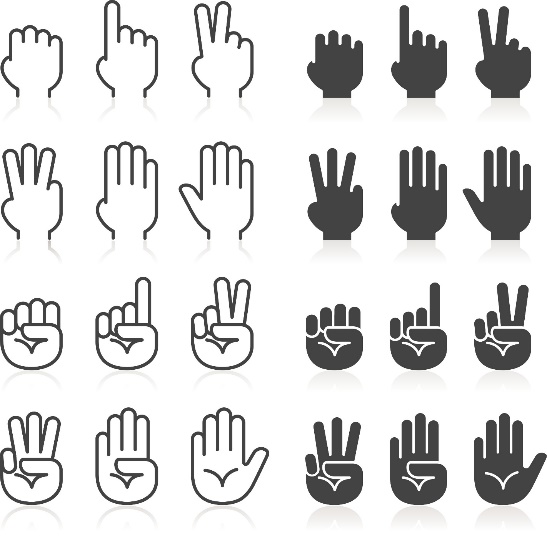 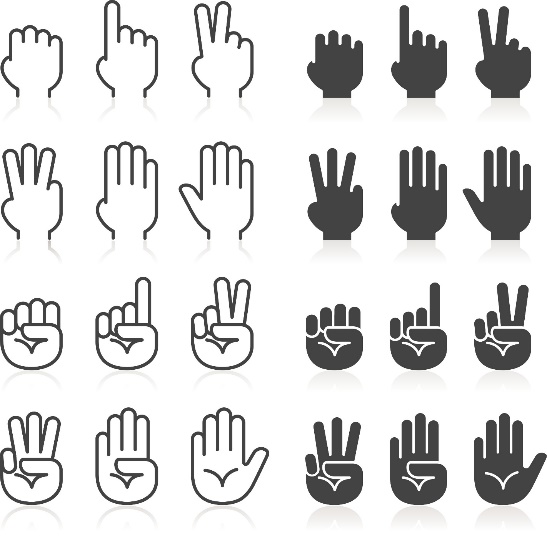 01×2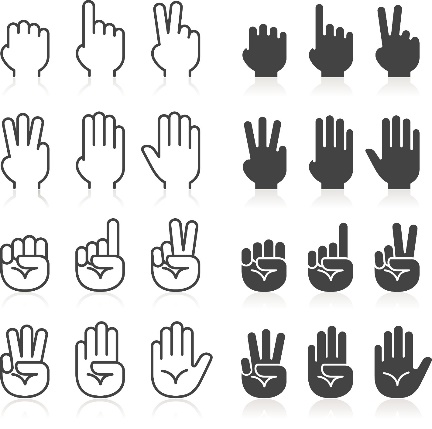 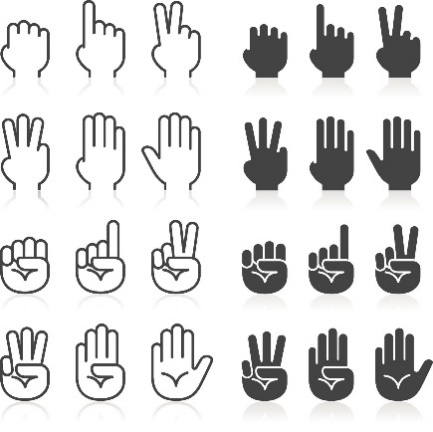 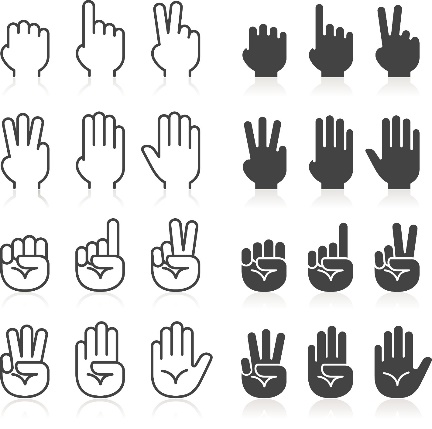 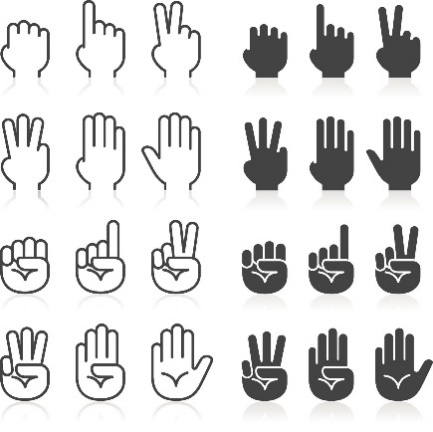 22×2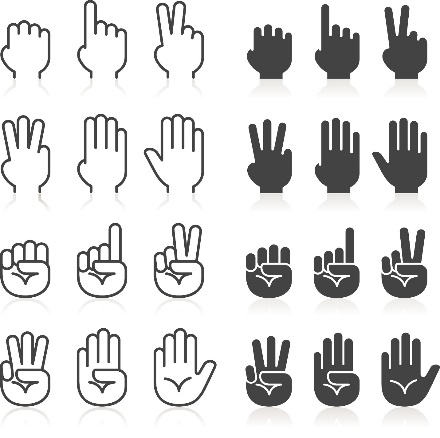 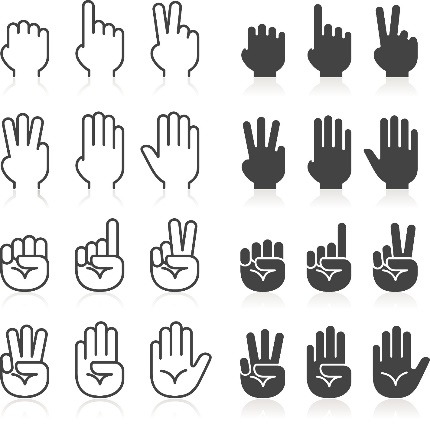 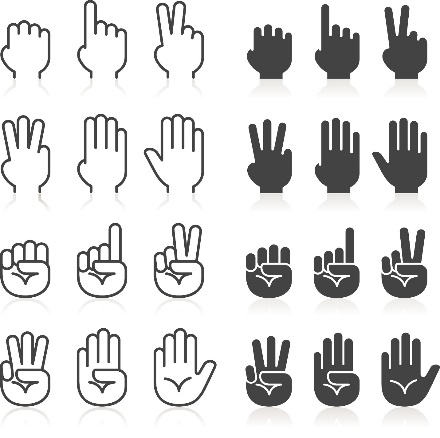 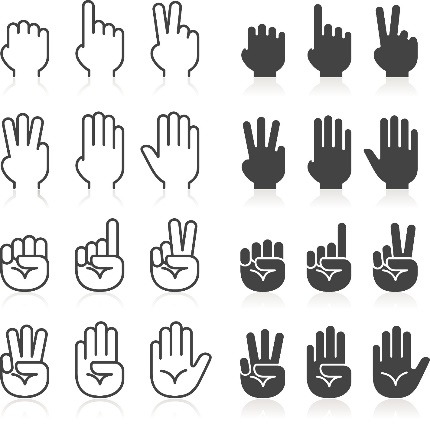 43×2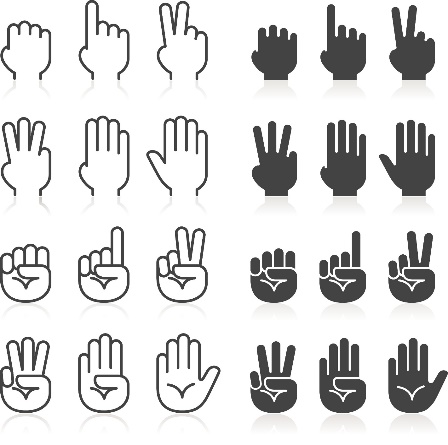 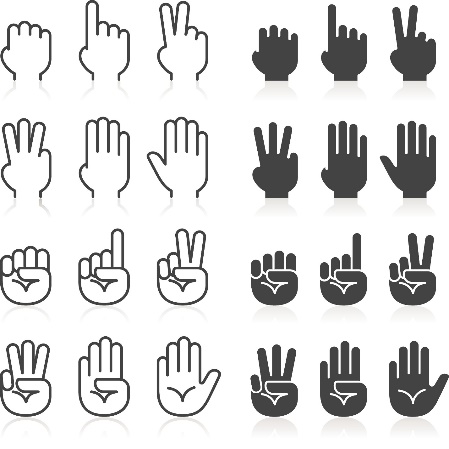 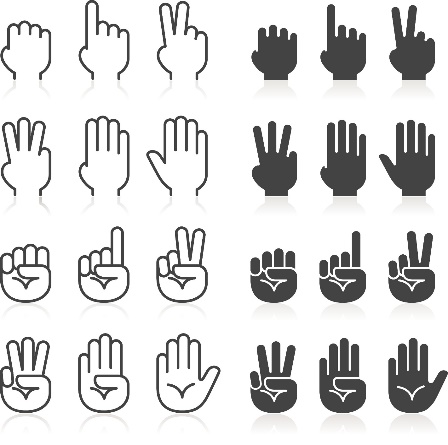 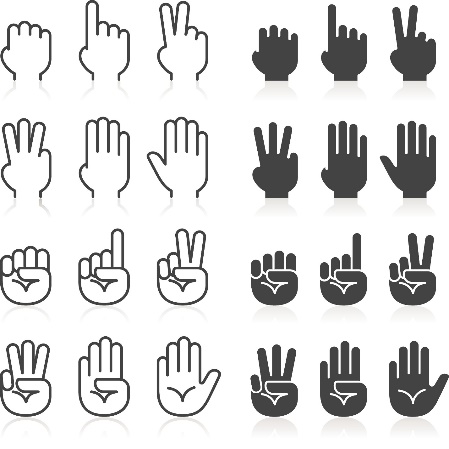 64×2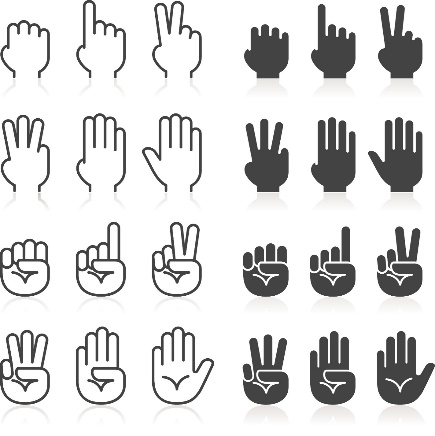 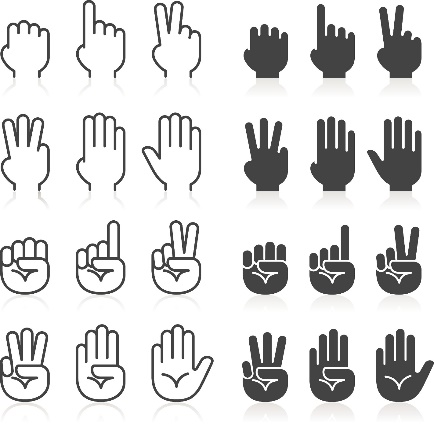 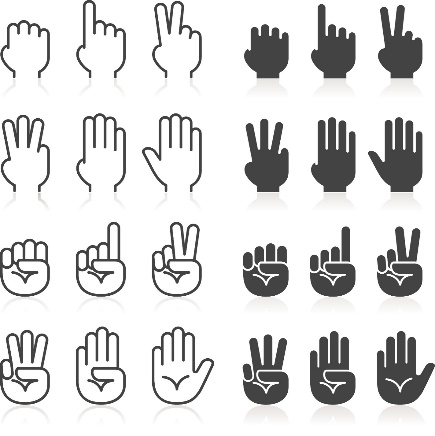 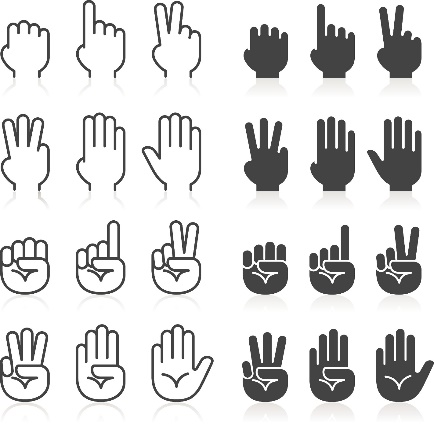 85×2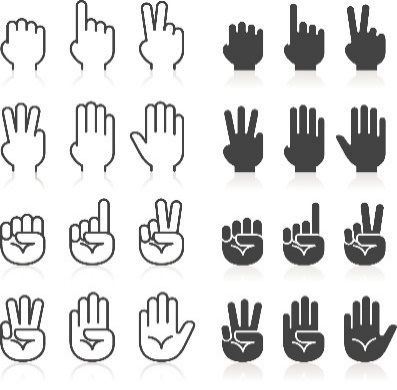 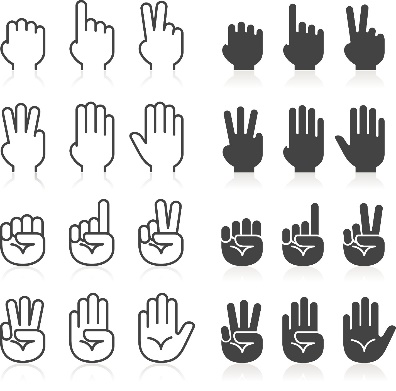 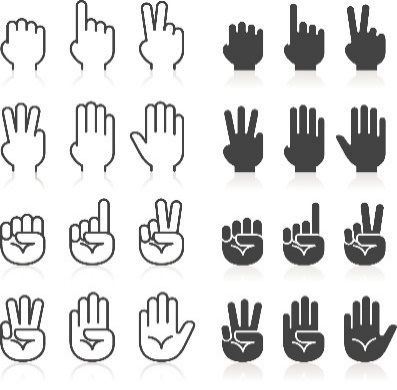 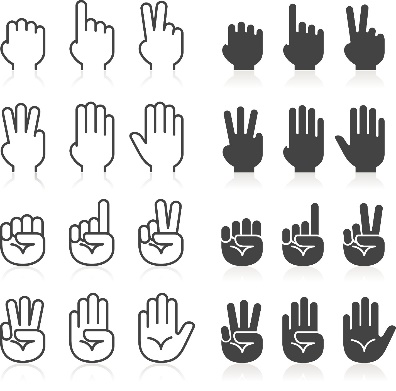 106×2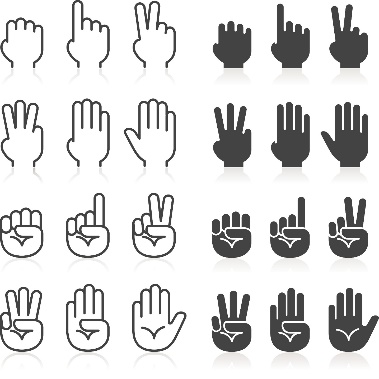 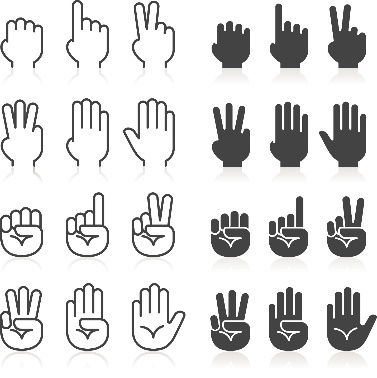 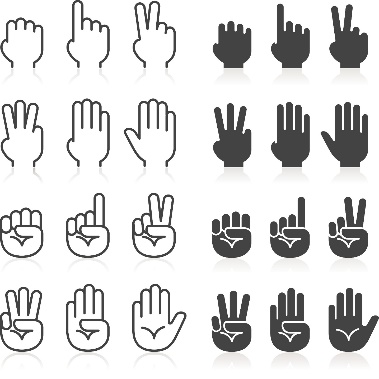 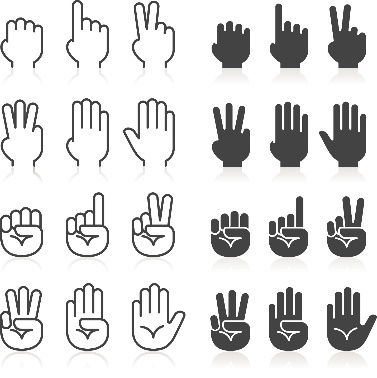 127×2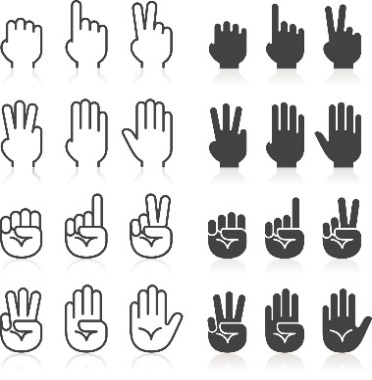 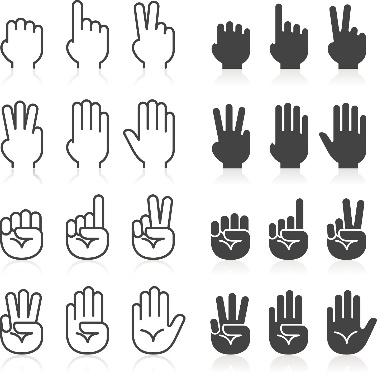 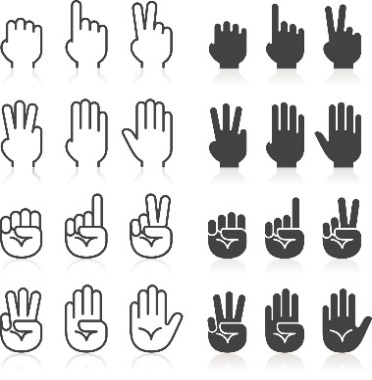 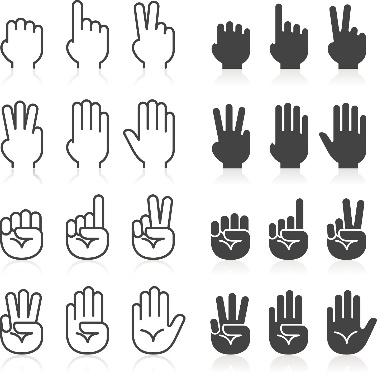 148×2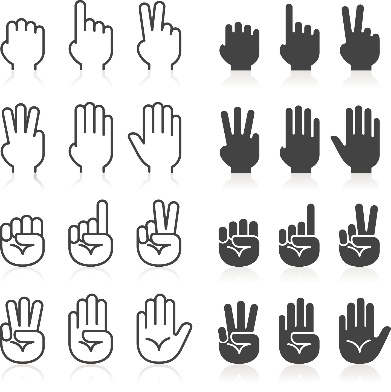 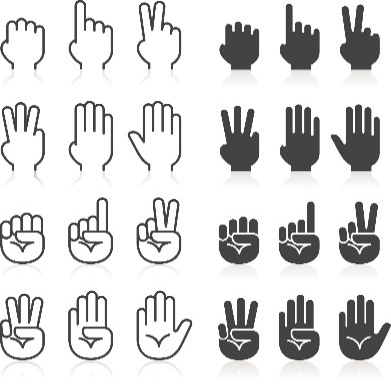 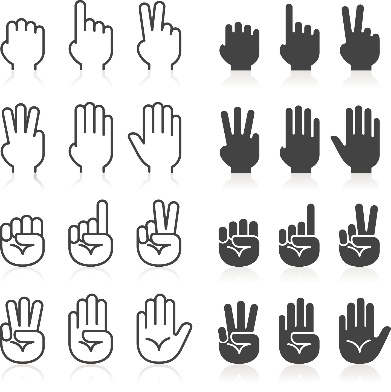 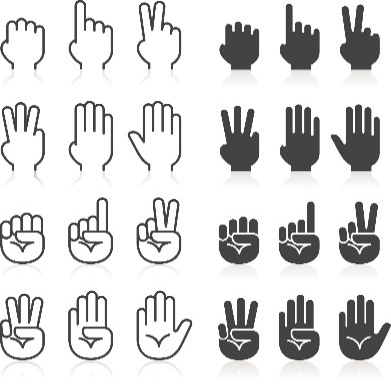 169×2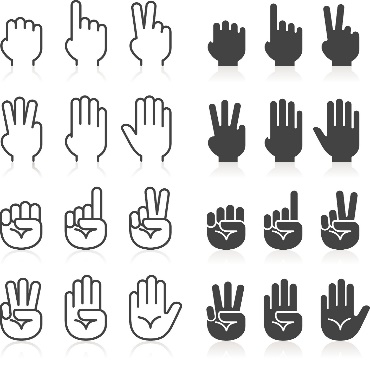 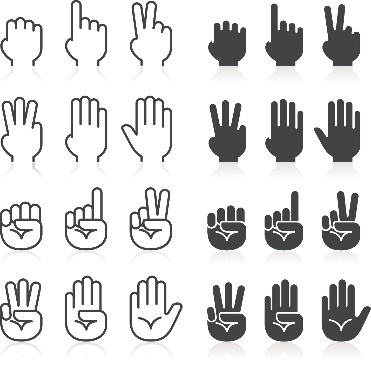 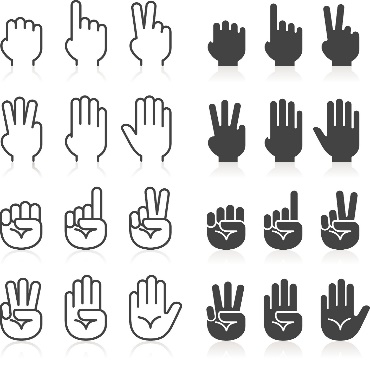 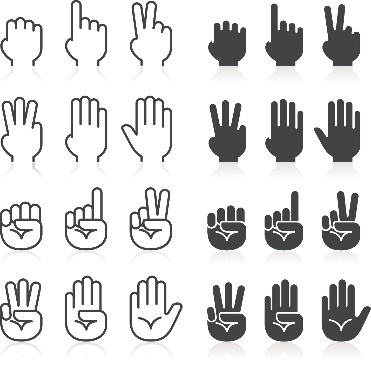 1810×2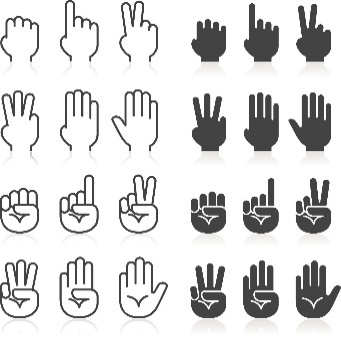 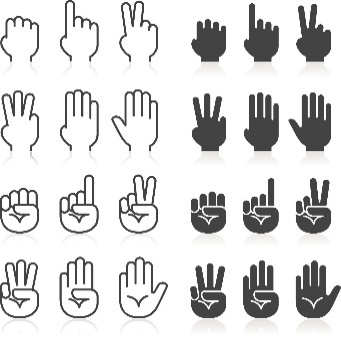 20